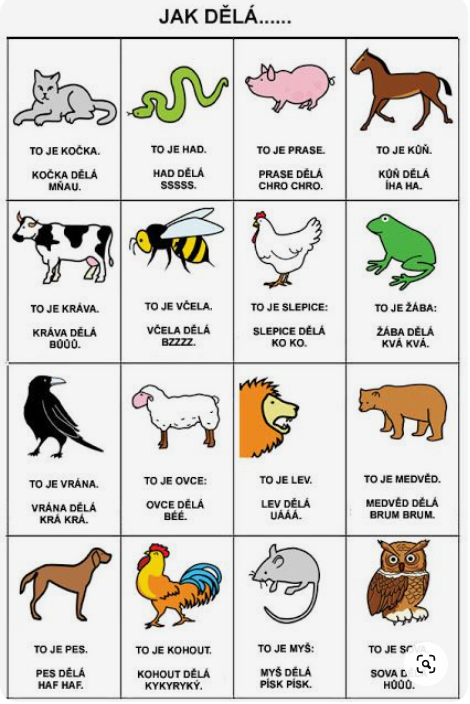 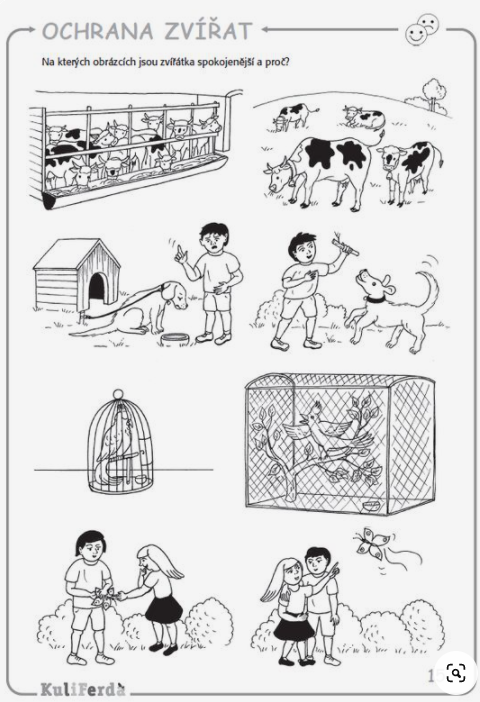 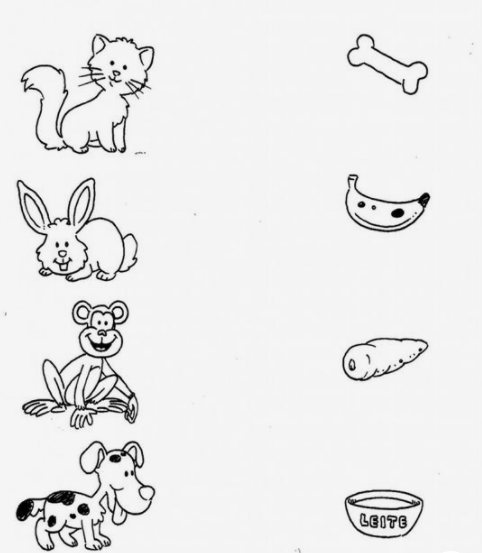 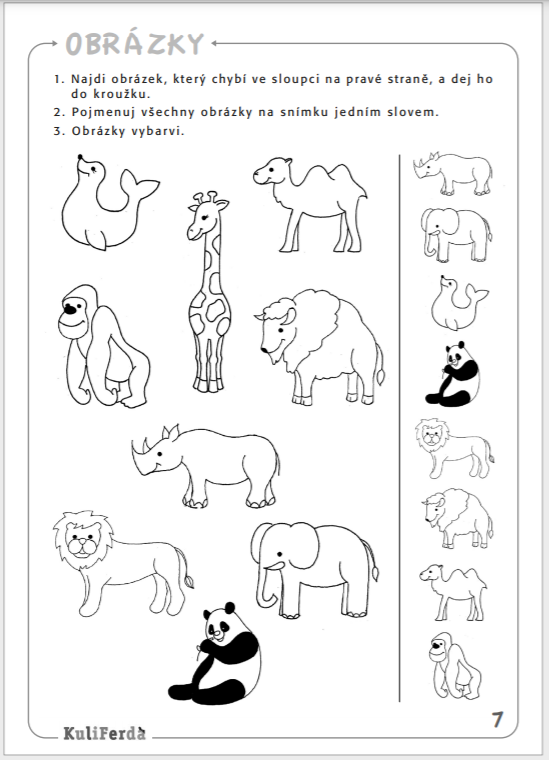 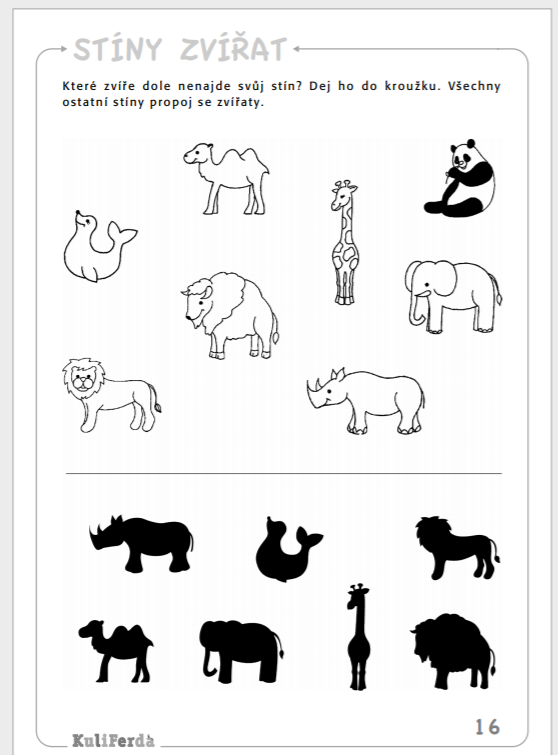 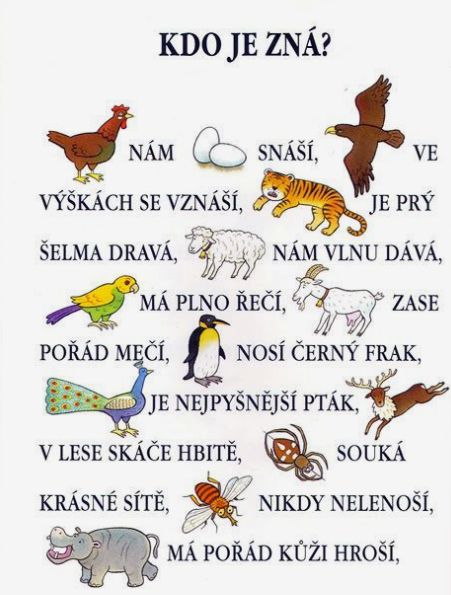 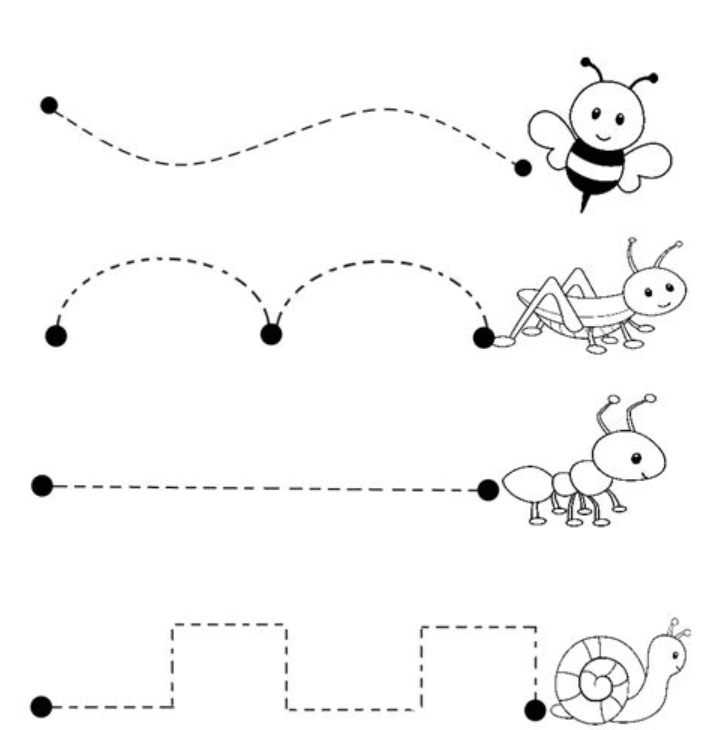 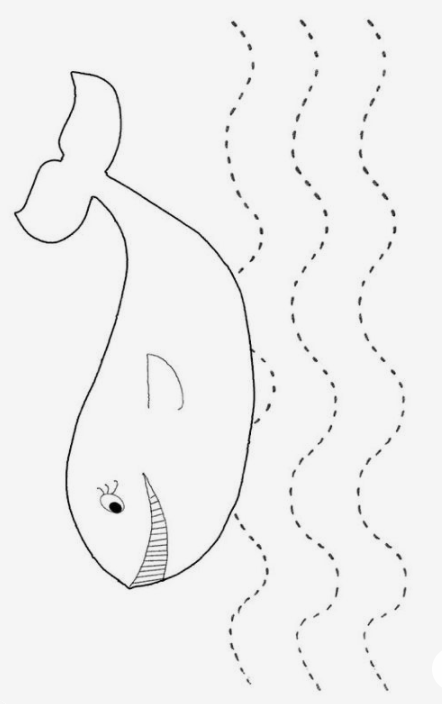 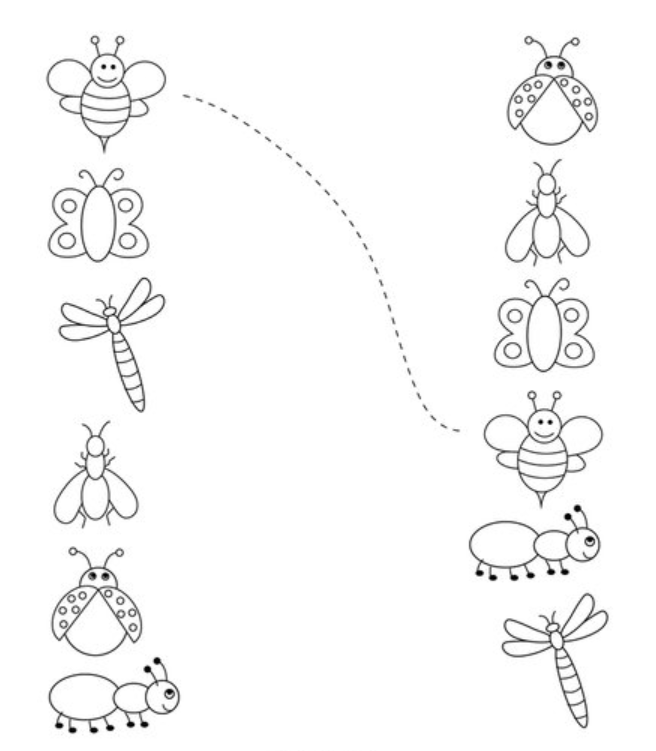 TVOŘENÍ 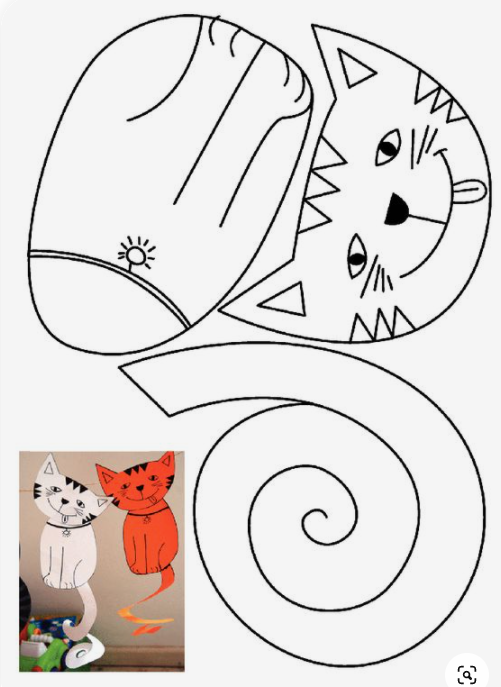 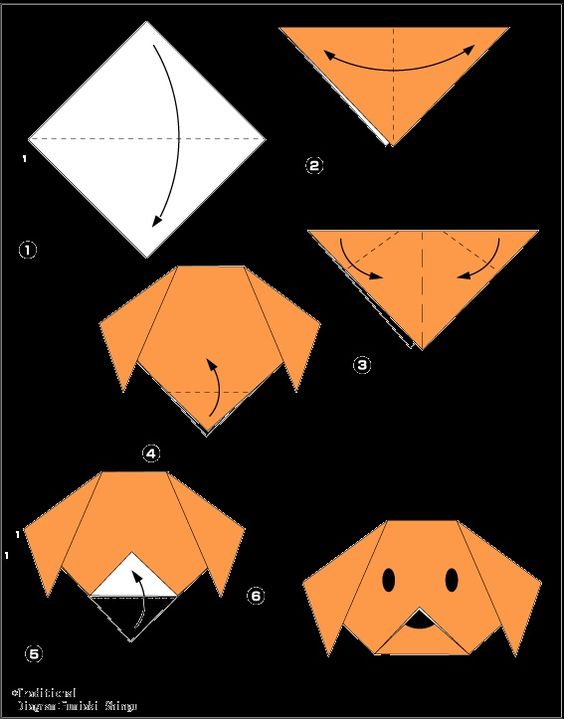 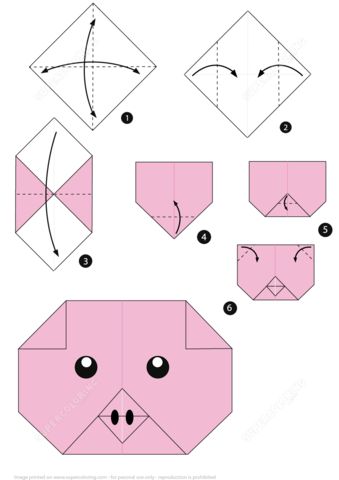 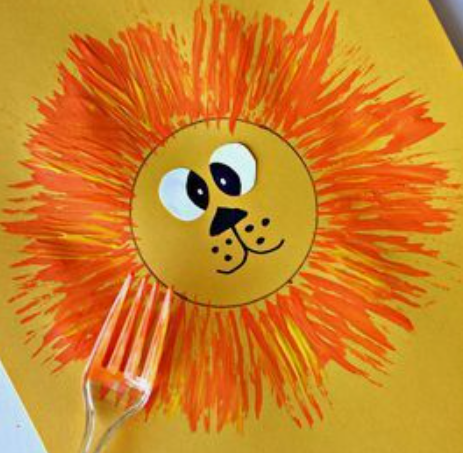 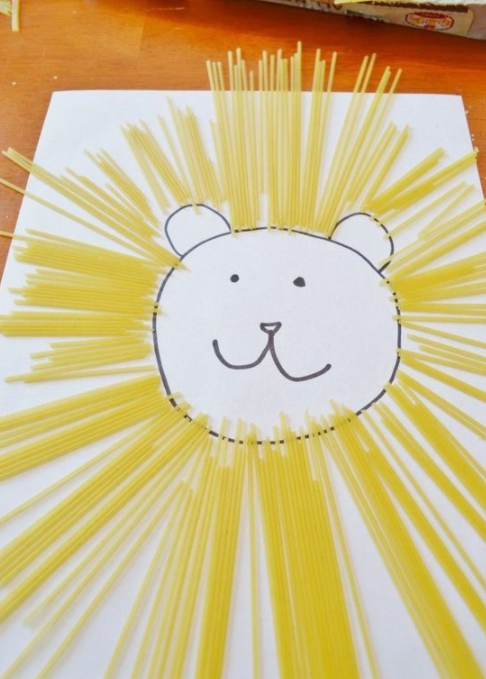 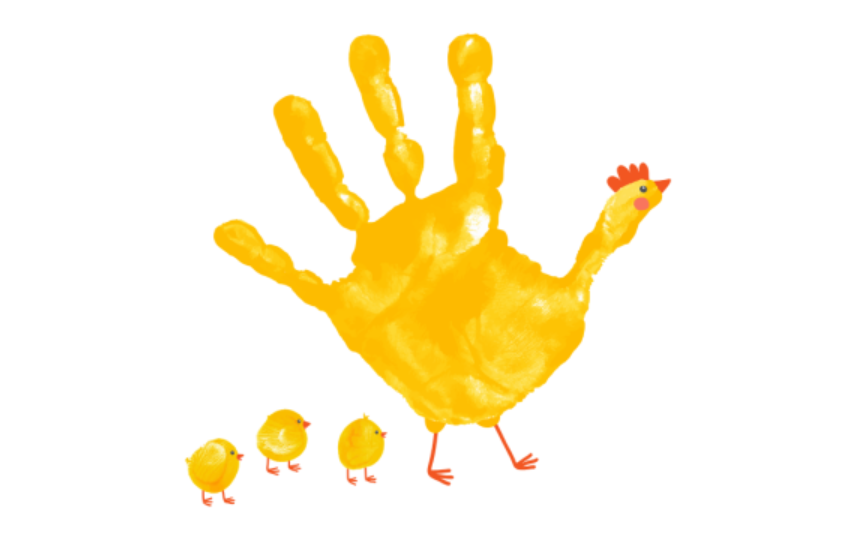 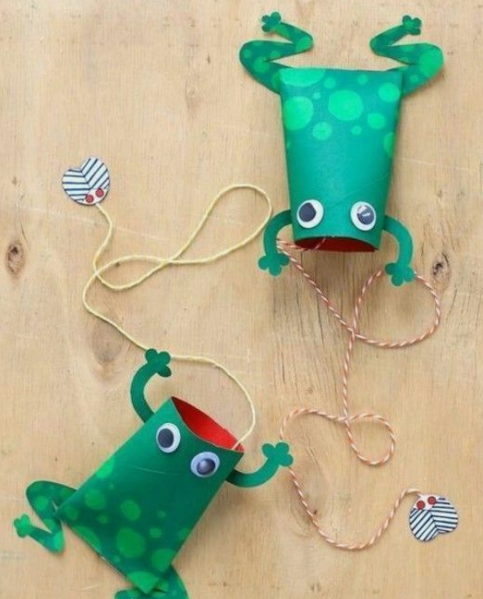 VIDEO NÁVODY NA TVOŘENÍVideo návod na hýbající se housenku: https://cz.pinterest.com/pin/788552215996040348/Několik video návodů na exotická zvířata z obkreslených dlaní: https://cz.pinterest.com/pin/277041814565897017/Žába z papíru jako maňásek: https://cz.pinterest.com/pin/644788871644192656/Chobotnice z ruličky od toaletního papíru: https://cz.pinterest.com/pin/68328119335173576/BÁSNIČKY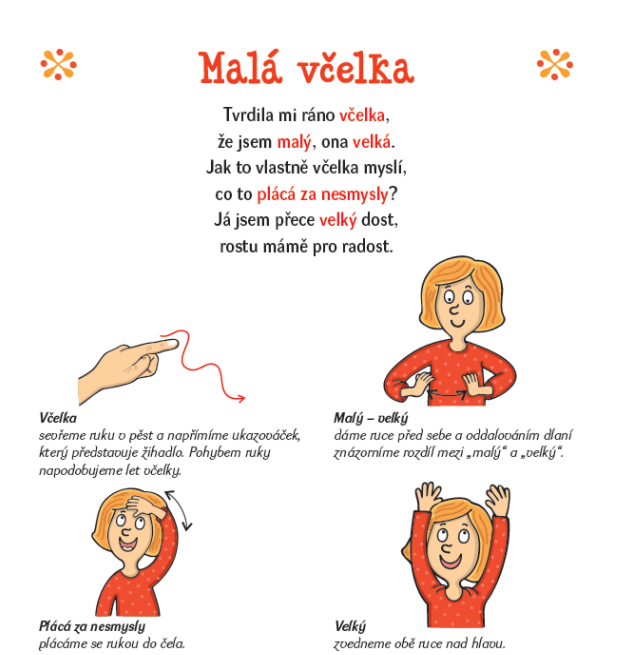 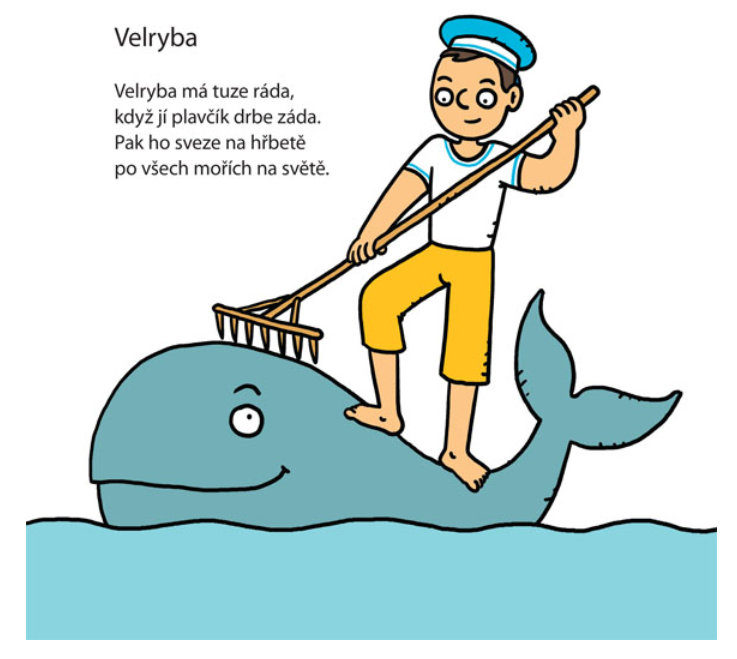 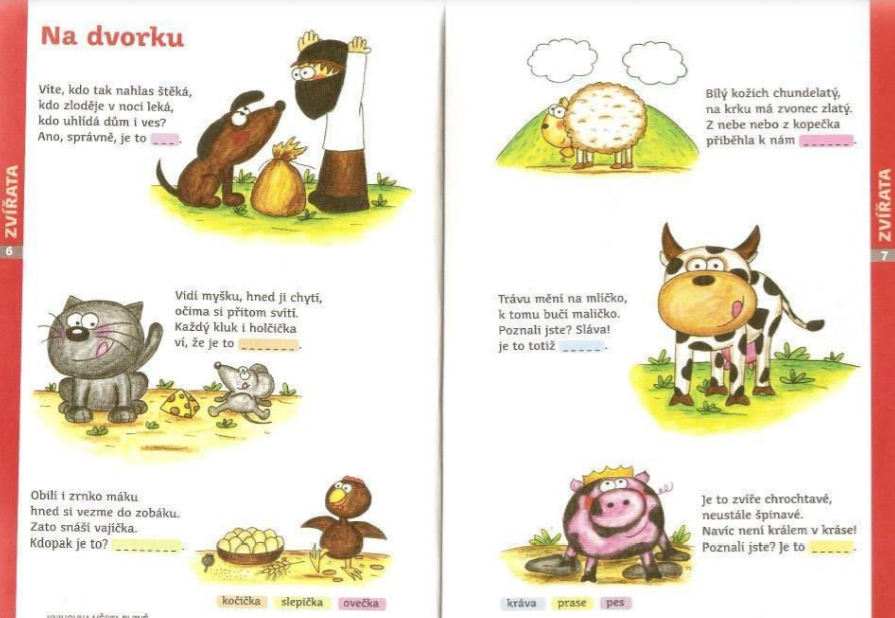 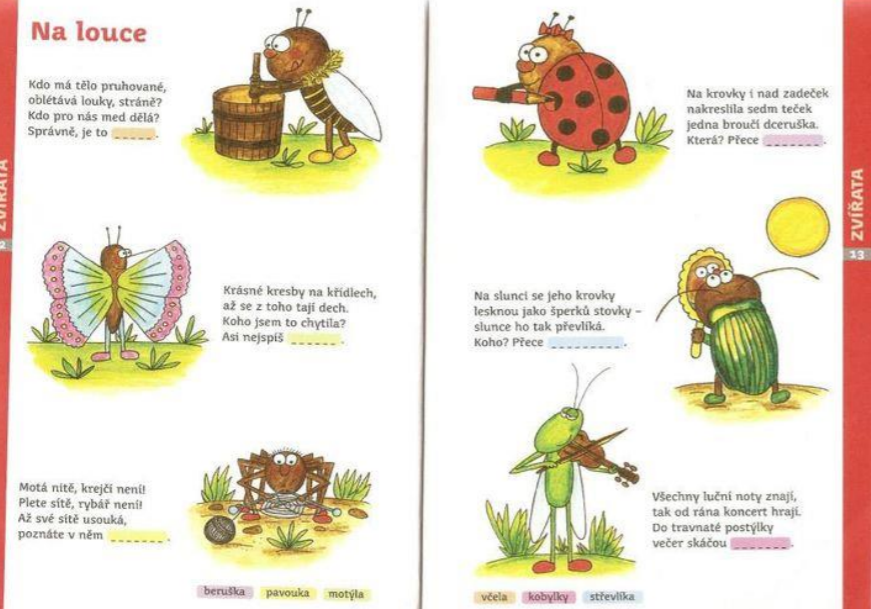 PÍSNIČKYKdyž jsem já sloužil: https://www.youtube.com/watch?v=4f27epynb4s&ab_channel=DJSk%C3%A1kalpesKočka leze dírou: https://www.youtube.com/watch?v=RynBixeMjZ4&ab_channel=IvanUm%C3%A1%C4%8Den%C3%BDMáme rádi zvířata:https://www.youtube.com/watch?v=sErqmxpSBBo&ab_channel=JitkaMolavcova-TopicKrávy, krávy:https://www.youtube.com/watch?v=ECVThiZaWJU&ab_channel=IvosMalcharekCvičení s Míšou:https://www.youtube.com/watch?v=ssVoM0tJN58&ab_channel=M%C3%AD%C5%A1aR%C5%AF%C5%BEi%C4%8Dkov%C3%A1https://www.youtube.com/watch?v=Gw_EAe-P9wM&ab_channel=M%C3%AD%C5%A1aR%C5%AF%C5%BEi%C4%8Dkov%C3%A1https://www.youtube.com/watch?v=oi1i_NfNz_E&ab_channel=M%C3%AD%C5%A1aR%C5%AF%C5%BEi%C4%8Dkov%C3%A1